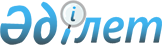 О внесении дополнений и изменений в постановление Правительства Республики Казахстан от 11 июня 2007 года № 483
					
			Утративший силу
			
			
		
					Постановление Правительства Республики Казахстан от 15 апреля 2010 года № 312. Утратило силу постановлением Правительства Республики Казахстан от 28 августа 2015 года № 683      Сноска. Утратило силу постановлением Правительства РК от 28.08.2015 № 683.      Правительство Республики Казахстан ПОСТАНОВЛЯЕТ:



      1. Внести в постановление Правительства Республики Казахстан от 11 июня 2007 года № 483 "О некоторых вопросах республиканской государственной собственности" (САПП Республики Казахстан, 2007 г., № 19, ст. 214) следующие дополнения и изменения:



      1) перечень акционерных обществ (товариществ с ограниченной ответственностью) с государственным участием, необходимых для выполнения общегосударственных задач, утвержденный указанным постановлением:



      дополнить разделом "Министерство юстиции Республики Казахстан, Комитет по судебному администрированию при Верховном Суде Республики Казахстан" и строкой, порядковый номер 55, следующего содержания:

      "Министерство юстиции Республики Казахстан, Комитет по судебному администрированию при Верховном Суде Республики Казахстан

      55. Товарищество с ограниченной ответственностью "Медиа-корпорация "Заң" 67 %";



      2) в перечне акционерных обществ (товариществ с ограниченной ответственностью), государственные пакеты акций (доли участия) которых подлежат передаче в конкурентную среду, утвержденном указанным постановлением:



      раздел "Министерство юстиции Республики Казахстан, Комитет по судебному администрированию при Верховном Суде Республики Казахстан" и строку, порядковый номер 35, исключить.



      2. Настоящее постановление вводится в действие со дня подписания.      Премьер-Министр

      Республики Казахстан                       К. Масимов
					© 2012. РГП на ПХВ «Институт законодательства и правовой информации Республики Казахстан» Министерства юстиции Республики Казахстан
				